РОССИЙСКАЯ  ФЕДЕРАЦИЯСОВЕТ ДЕПУТАТОВ СЕЛЬСКОГО ПОСЕЛЕНИЯ ПУШКИНСКИЙ СЕЛЬСОВЕТ ДОБРИНСКОГО МУНИЦИПАЛЬНОГО РАЙОНАЛИПЕЦКОЙ ОБЛАСТИ9-я сессия VI - созываР Е Ш Е Н И Е24.03.2021                           с. Пушкино                              №  24-рсОб исполнении бюджета сельского  поселения  Пушкинский сельсовет                     за 2020 годРуководствуясь Федеральным законом № 131-ФЗ от 6.10.2003 г. «Об общих принципах организации местного самоуправления в Российской Федерации», Положением «О бюджетном процессе администрации сельского поселения Пушкинский  сельсовет Добринского муниципального района Липецкой области Российской Федерации», с т. 11,53  Устава сельского поселения, учитывая решение постоянных комиссий,  Совет депутатов сельского поселения  РЕШИЛ:Утвердить отчет «Об исполнении бюджета сельского поселения Пушкинский сельсовет за 2020 год» по доходам в сумме  10439021,83 рубля  и по расходам  в  сумме  8898244,98 рубля (Прилагается). Направить указанный нормативный правовой акт главе сельского поселения для подписания и официального обнародования.Настоящее решение вступает в силу со дня его официального обнародования.Председатель Совета депутатовсельского поселения  Пушкинский сельсовет                                                          Л.В. АлександринаПринят                                                                   решением Совета депутатов                                                                 сельского поселения Пушкинский сельсовет                                                                  от 24.03.2021г. № 24-рсО Т Ч Е Тоб исполнении   бюджета сельского поселения  за 2020 год  Утвердить отчет об исполнении бюджета сельского поселения 2020 год» по доходам в сумме  10439021,83 рубля  и по расходам  в  сумме  8898244,98 рубля с превышением доходов над расходами (профицит) в сумме 1540776,85 рубля.	2. Утвердить исполнение бюджета сельского поселения по следующим показателям:           - доходам бюджета по кодам классификации доходов бюджетов согласно приложению № 1;	- расходам бюджета по разделам и подразделам классификации расходов бюджетов согласно приложению № 2;         -расходам бюджета по ведомственной структуре расходов сельского бюджета согласно приложению № 3;  	-расходам бюджета по разделам и подразделам, целевым статьям и видам расходов функциональной классификации расходов бюджетов согласно приложению № 4;-источники финансирования дефицита бюджета сельского поселения по кодам групп, подгрупп, статей, видов источников финансирования дефицита бюджета классификации операций сектора государственного управления   согласно приложению №5.3.Настоящий нормативный правовой акт вступает в силу со дня его официального обнародования.Глава сельского поселения Пушкинский сельсовет                                             Н.Г. ДемиховаПриложение 2  к  отчету об исполнении бюджета сельского поселения Пушкинский сельсовет Добринского муниципального района Липецкой области Российской Федерации за 2020 год Распределение бюджетных ассигнований сельского поселенияпо разделам и подразделам  классификации расходов бюджетовРоссийской Федерации на 2020 годруб.Приложение 3к  отчету об исполнении бюджета сельского поселения Пушкинский сельсовет Добринского  муниципального района Липецкой областиРоссийской Федерации за 2020 годВЕДОМСТВЕННАЯ   СТРУКТУРАрасходов бюджета сельского поселения на 2020 годруб.Приложение 4	к  отчету об исполнениибюджета сельского поселения Пушкинский сельсоветДобринского  муниципального района Липецкой областиРоссийской Федерации за 2020 годРаспределение  расходов бюджета сельского поселения  по разделам, подразделам, целевым статьям, группам видов расходов классификации расходов бюджетов Российской ФедерацииРубПриложение 5	к  отчету об исполнениибюджета сельского поселения Пушкинский сельсоветДобринского  муниципального района Липецкой областиРоссийской Федерации за 2020 годИСТОЧНИКИ ФИНАНСИРОВАНИЯ ДЕФИЦИТАБЮДЖЕТА СЕЛЬСКОГО ПОСЕЛЕНИЯ НА 2020 ГОД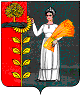 Приложение 1  к  отчету об исполнении бюджета сельского поселения Пушкинский сельсовет Добринского муниципального района Липецкой области Российской Федерации за 2020 год Объем доходов по бюджету сельского поселенияПушкинский сельсовет  на 2020 годПриложение 1  к  отчету об исполнении бюджета сельского поселения Пушкинский сельсовет Добринского муниципального района Липецкой области Российской Федерации за 2020 год Объем доходов по бюджету сельского поселенияПушкинский сельсовет  на 2020 годНаименованиеРазделПодраздел2020 годВсего8898244,98Общегосударственные вопросы01004720448,52Функционирование высшего должностного  лица субъекта Российской Федерации и муниципального образования01021012640,50Функционирование Правительства Российской Федерации, высших исполнительных органов государственной власти субъектов Российской Федерации, местных администраций 01041896915,22Обеспечение деятельности финансовых, налоговых и таможенных органов и органов финансового (финансово-бюджетного) надзора0106115470,00Обеспечение проведения выборов и референдумов0107231612,50Другие общегосударственные вопросы01131463810,30Национальная оборона020085800,00Мобилизационная  и вневойсковая подготовка020385800,00Национальная экономика0400676850,62Дорожное хозяйство (дорожные фонды)0409676850,62Жилищно-коммунальное хозяйство05002385961,49Жилищное хозяйство0501112190,35Коммунальное хозяйство050218914,24Благоустройство05032254856,90Культура , кинематография0800905493,07Культура 0801905493,07Обслуживание государственного и муниципального долга13 00123691,28Обслуживание государственного внутреннего и муниципального долга13 01123691,28ГлавныйраспорядительРазделПодразделЦелевая статьяВид расходовСУММААдминистрация сельского поселения Пушкинский сельсовет Добринского муниципального района Липецкой области Российской Федерации, всего9148898244,98Общегосударственные вопросы914014720448,52Функционирование высшего должностного лица субъекта Российской Федерации и муниципального образования91401021012640,50Непрограммные расходы бюджета сельского поселения914010299 0 00 000001012640,50Обеспечение деятельности органов  местного самоуправления сельского поселения914010299 1 00 000001012640,50Обеспечение деятельности главы местной администрации (исполнительно-распорядительного органа муниципального образования)  914010299 1 00 000501012640,50Расходы на выплаты персоналу в целях обеспечения выполнения функций государственными (муниципальными) органами, казенными учреждениями, органами управления государственными внебюджетными фондами914010299 1 00 000501001012640,50Функционирование Правительства Российской Федерации, высших исполнительных органов государственной власти субъектов Российской Федерации, местных администраций 91401041896915,22Непрограммные расходы бюджета  сельского поселения914010499 0 00 000001896915,22Иные непрограммные мероприятия914010499 9 00 000001896915,22Расходы на выплаты по оплате труда работников органов местного самоуправления914010499 9 00 001101200626,79Расходы на выплаты персоналу в целях обеспечения выполнения функций государственными (муниципальными) органами, казенными учреждениями, органами управления государственными внебюджетными фондами914010499 9 00 001101001200626,79Расходы на обеспечение функций органов местного самоуправления (за исключением расходов на выплаты по оплате труда работников указанных органов)914010499 9 00 00120696288,43Закупка товаров, работ и услуг для обеспечения государственных (муниципальных) нужд914010499 9 00 00120200581497,28Иные бюджетные ассигнования914010499 9 00 00120800114791,15Обеспечение деятельности финансовых, налоговых и таможенных органов и органов финансового(финансово-бюджетного) надзора9140106115470,00Непрограммные расходы бюджета сельского поселения914010699 0 00 00000115470,00Иные непрограммные мероприятия 914010699 9 00 00000115470,00Межбюджетные трансферты бюджету муниципального района из бюджета  сельского поселения на осуществление части полномочий по решению вопросов местного значения в соответствии с заключенным соглашением 914010699 9 00 00130115470,00Межбюджетные трансферты914010699 9 00 00130500115470,00Обеспечение проведения выборов и референдумов9140107231612,50Непрограммные расходы бюджета сельского поселения914010799 0 00 00000231612,50Иные непрограммные мероприятия 914010799 9 00 00000231612,50Расходы на проведение выборов в представительные органы власти сельских поселений914010799 9 00 00010231612,50Закупка товаров, работ и услуг для обеспечения государственных (муниципальных) нужд914010799 9 00 0001020031312,50Иные бюджетные ассигнования914010799 9 00 00010800200000,00Другие общегосударственные вопросы91401131463810,03Муниципальная программа сельского поселения «Устойчивое развитие территории сельского поселения Пушкинский сельсовет на 2019-2024 годы»914011301 0 00 000001463810,30Подпрограмма «Обеспечение реализации муниципальной политики на территории сельского поселения Пушкинский сельсовет»914011301 4 00 000001463810,30Основное мероприятие «Приобретение услуг по сопровождению сетевого программного обеспечения по электронному ведению похозяйственного учета914011301 4 02 0000015000,00Расходы на приобретение программного обеспечения 914011301 4 02 867909313,45Закупка товаров, работ и услуг для обеспечения государственных (муниципальных) нужд914011301 4 02 867902009313,45Расходы на приобретение программного обеспечения на условиях софинансирования с областным бюджетом914011301 4 02 S67905686,55Закупка товаров, работ и услуг для  обеспечения государственных (муниципальных) нужд914011301 4 02 S67902005686,55Основное мероприятие Ежегодные членские взносы в Ассоциацию «Совета муниципальных образований» 914011301 4 03 000005700,00Расходы на оплату членских взносов914011301 4 03 200805700,00Иные бюджетные ассигнования914011301 4 03 200808005700,00Основное мероприятие «Прочие мероприятия сельского поселения»914011301 4 08 00000116469,81Реализация направления расходов основного мероприятия «Прочие мероприятия сельского поселения»914011301 4 08 99999116469,81Закупка товаров, работ и услуг для обеспечения государственных (муниципальных) нужд914011301 4 08 99999200116469,81Непрограммные расходы бюджета сельского поселения914011399000000001326640,49Резервные фонды914011399200000001326640,49Резервный фонд сельского поселения 914011399200000001326640,49Закупка товаров, работ и услуг для обеспечения государственных (муниципальных) нужд914011399200050002001326640,49Национальная оборона9140285800,00Мобилизационная  и вневойсковая подготовка914020385800,00Непрограммные расходы бюджета  сельского поселения914020399 0 00 0000085800,00Иные непрограммные мероприятия914020399 9 00 0000085800,00Осуществление первичного воинского учета на территориях, где отсутствуют военные комиссариаты914020399 9 00 5118085800,00Расходы на выплаты персоналу в целях обеспечения выполнения функций государственными (муниципальными) органами, казенными учреждениями, органами управления государственными внебюджетными фондами914020399 9 00 5118010079800,00Закупка товаров, работ и услуг для обеспечения государственных (муниципальных) нужд914020399 9 00 511802006000,00Национальная экономика91404676850,62Дорожное хозяйство (дорожные фонды)9140409677850,62Муниципальная программа сельского поселения «Устойчивое развитие территории сельского поселения Пушкинский сельсовет на 2019-2024 годы»914040901 0 00 00000677850,62Подпрограмма «Обеспечение населения качественной, развитой инфраструктурой и повышения уровня благоустройства территории сельского поселения Пушкинский сельсовет»914040901 1 00 00000677850,62Основное мероприятие «Содержание инжинерной инфраструктуры сельского поселения Пушкинский сельсовет»914040901 1 01 00000677850,62Расходы на содержание дорог914040901 1 01 41100363600,00Закупка товаров, работ и услуг для обеспечения государственных (муниципальных) нужд914040901 1 01 41100200 363600,00Расходы по погашению кредиторской задолженности прошлых лет по ремонту автомобильных дорог в границах сельского поселения914040901 1 01 41400313250,62Закупка товаров, работ и услуг для обеспечения государственных (муниципальных) нужд914040901 1 01 41400200313250,62Жилищно-коммунальное хозяйство914052385961,49Жилищное хозяйство9140501121190,35Муниципальная программа сельского поселения «Устойчивое развитие территории сельского поселения Пушкинский сельсовет на 2019-2024 годы»914050101 0 00 00000121190,35Подпрограмма «Обеспечение населения качественной, развитой инфраструктурой и повышения уровня благоустройства территории сельского поселения Пушкинский сельсовет»914050101 1 00 00000121190,35Основное мероприятие «Прочие мероприятия по благоустройству сельского поселения»914050101 1 03 00000102313,87Реализация направления расходов основного мероприятия «Прочие мероприятия по благоустройству сельского поселения»914050101 1 03 99999102313,87Закупка товаров, работ и услуг для обеспечения государственных (муниципальных) нужд914050101 1 03 99999200102313,87Основное мероприятие «Содержание муниципального жилищного фонда»914050101 1 04 000009876,48Взносы на капремонт многоквартирных домов914050101 1 04 412009876,48Закупка товаров, работ и услуг для обеспечения государственных (муниципальных) нужд914050101 1 04 412002009876,48 Коммунальное хозяйство914050218914,24Непрограммные расходы бюджета сельского поселения9140502990000000018914,24Резервные фонды9140502992000000018914,24Резервный фонд сельского поселения9140502992000000018914,24Закупка товаров, работ и услуг для обеспечения государственных (муниципальных) нужд9140502992000500020018914,24Благоустройство91405032254856,90Муниципальная программа сельского поселения «Устойчивое развитие территории сельского поселения Пушкинский сельсовет на 2019-2024 годы»914050301 0 00 000002254856,90Подпрограмма «Обеспечение населения качественной, развитой инфраструктурой и повышения уровня благоустройства территории сельского поселения Пушкинский сельсовет»914050301 1 00 000002254856,90Основное мероприятие «Текущие расходы на содержание, реконструкцию и поддержание в рабочем состоянии системы уличного освещения сельского поселения»914050301 1 02 00000 2100591,98Расходы на уличное освещение914050301 1 02 200102100591,98Закупка товаров, работ и услуг для обеспечения государственных (муниципальных) нужд914050301 1 02 200102002100591,98Основное мероприятие «Прочие мероприятия по благоустройству сельского поселения»914050301 1 03 00000154264,92Реализация направления расходов основного мероприятия «Прочие мероприятия по благоустройству сельского поселения»914050301 1 03 99999154264,92Закупка товаров, работ и услуг для обеспечения государственных (муниципальных) нужд914050301 1 03 99999200154264,92Культура, кинематография 91408905493,07Культура 9140801905493,07Муниципальная программа сельского поселения «Устойчивое развитие территории сельского поселения Пушкинский сельсовет на 2019-2024 годы»914080101 0 00 00000905493,07Подпрограмма «Развитие социальной сферы на территории сельского поселения Пушкинский сельсовет»914080101 2 00 00000905493,07Основное мероприятие «Создание условий и проведение мероприятий направленных на развитие культуры сельского поселения»9140801 01 2 02 00000905493,07Предоставление бюджетным и автономным учреждениям субсидий914080101 2 02 09000107 325,07Предоставление субсидий бюджетным, автономным учреждениям и иным некоммерческим организациям914080101 2 02 09000600107 325,07Межбюджетные трансферты бюджету муниципального района на осуществление полномочий в части создания условий для организации досуга и обеспечения жителей поселений услугами организаций культуры в соответствии с заключенным соглашением914080101 2 02 09100798 168,00Межбюджетные трансферты9140801 01 2 02 09100500798 168,00Обслуживание государственного и муниципального долга91413123691,28Обслуживание государственного внутреннего и муниципального долга9141301123691,28Муниципальная программа сельского поселения «Устойчивое развитие территории сельского поселения Пушкинский сельсовет на 2019-2024 годы»914130101 0 00 00000123691,28Подпрограмма «Обеспечение реализации муниципальной политики на территории сельского поселения Пушкинский сельсовет»914130101 4 00 00000123691,28Основное мероприятие «Обслуживание муниципального долга»914130101 4 06 00000123691,28Расходы на обслуживание муниципального долга914130101 4 06 20090123691,28Обслуживание государственного (муниципального) долга914130101 4 06 20090700123691,28РазделПодразделЦелевая статьяВид расходовСУММААдминистрация сельского поселения Пушкинский сельсовет Добринского муниципального района Липецкой области Российской Федерации, всего8898244,98Общегосударственные вопросы014720448,52Функционирование высшего должностного лица субъекта Российской Федерации и муниципального образования01021012640,50Непрограммные расходы бюджета сельского поселения010299 0 00 000001012640,50Обеспечение деятельности органов  местного самоуправления сельского поселения010299 1 00 000001012640,50Обеспечение деятельности главы местной администрации (исполнительно-распорядительного органа муниципального образования)  010299 1 00 000501012640,50Расходы на выплаты персоналу в целях обеспечения выполнения функций государственными (муниципальными) органами, казенными учреждениями, органами управления государственными внебюджетными фондами010299 1 00 000501001012640,50Функционирование Правительства Российской Федерации, высших исполнительных органов государственной власти субъектов Российской Федерации, местных администраций 01041896915,22Непрограммные расходы бюджета  сельского поселения010499 0 00 000001896915,22Иные непрограммные мероприятия010499 9 00 000001896915,22Расходы на выплаты по оплате труда работников органов местного самоуправления010499 9 00 001101200626,79Расходы на выплаты персоналу в целях обеспечения выполнения функций государственными (муниципальными) органами, казенными учреждениями, органами управления государственными внебюджетными фондами010499 9 00 001101001200626,79Расходы на обеспечение функций органов местного самоуправления (за исключением расходов на выплаты по оплате труда работников указанных органов)010499 9 00 00120696288,43Закупка товаров, работ и услуг для обеспечения государственных (муниципальных) нужд010499 9 00 00120200581497,28Иные бюджетные ассигнования010499 9 00 00120800114791,15Обеспечение деятельности финансовых, налоговых и таможенных органов и органов финансового(финансово-бюджетного) надзора0106115470,00Непрограммные расходы бюджета сельского поселения010699 0 00 00000115470,00Иные непрограммные мероприятия 010699 9 00 00000115470,00Межбюджетные трансферты бюджету муниципального района из бюджета  сельского поселения на осуществление части полномочий по решению вопросов местного значения в соответствии с заключенным соглашением 010699 9 00 00130115470,00Межбюджетные трансферты010699 9 00 00130500115470,00Обеспечение проведения выборов и референдумов0107231612,50Непрограммные расходы бюджета сельского поселения010799 0 00 00000231612,50Иные непрограммные мероприятия 010799 9 00 00000231612,50Расходы на проведение выборов в представительные органы власти сельских поселений010799 9 00 00010231612,50Закупка товаров, работ и услуг для обеспечения государственных (муниципальных) нужд010799 9 00 0001020031312,50Иные бюджетные ассигнования010799 9 00 00010800200000,00Другие общегосударственные вопросы01131463810,03Муниципальная программа сельского поселения «Устойчивое развитие территории сельского поселения Пушкинский сельсовет на 2019-2024 годы»011301 0 00 000001463810,30Подпрограмма «Обеспечение реализации муниципальной политики на территории сельского поселения Пушкинский сельсовет»011301 4 00 000001463810,30Основное мероприятие «Приобретение услуг по сопровождению сетевого программного обеспечения по электронному ведению похозяйственного учета011301 4 02 0000015000,00Расходы на приобретение программного обеспечения 011301 4 02 867909313,45Закупка товаров, работ и услуг для обеспечения государственных (муниципальных) нужд011301 4 02 867902009313,45Расходы на приобретение программного обеспечения на условиях софинансирования с областным бюджетом011301 4 02 S67905686,55Закупка товаров, работ и услуг для  обеспечения государственных (муниципальных) нужд011301 4 02 S67902005686,55Основное мероприятие Ежегодные членские взносы в Ассоциацию «Совета муниципальных образований» 011301 4 03 000005700,00Расходы на оплату членских взносов011301 4 03 200805700,00Иные бюджетные ассигнования011301 4 03 200808005700,00Основное мероприятие «Прочие мероприятия сельского поселения»011301 4 08 00000116469,81Реализация направления расходов основного мероприятия «Прочие мероприятия сельского поселения»011301 4 08 99999116469,81Закупка товаров, работ и услуг для обеспечения государственных (муниципальных) нужд011301 4 08 99999200116469,81Непрограммные расходы бюджета сельского поселения011399000000001326640,49Резервные фонды011399200000001326640,49Резервный фонд сельского поселения 011399200000001326640,49Закупка товаров, работ и услуг для обеспечения государственных (муниципальных) нужд011399200050002001326640,49Национальная оборона0285800,00Мобилизационная  и вневойсковая подготовка020385800,00Непрограммные расходы бюджета  сельского поселения020399 0 00 0000085800,00Иные непрограммные мероприятия020399 9 00 0000085800,00Осуществление первичного воинского учета на территориях, где отсутствуют военные комиссариаты020399 9 00 5118085800,00Расходы на выплаты персоналу в целях обеспечения выполнения функций государственными (муниципальными) органами, казенными учреждениями, органами управления государственными внебюджетными фондами020399 9 00 5118010079800,00Закупка товаров, работ и услуг для обеспечения государственных (муниципальных) нужд020399 9 00 511802006000,00Национальная экономика04676850,62Дорожное хозяйство (дорожные фонды)0409677850,62Муниципальная программа сельского поселения «Устойчивое развитие территории сельского поселения Пушкинский сельсовет на 2019-2024 годы»040901 0 00 00000677850,62Подпрограмма «Обеспечение населения качественной, развитой инфраструктурой и повышения уровня благоустройства территории сельского поселения Пушкинский сельсовет»040901 1 00 00000677850,62Основное мероприятие «Содержание инжинерной инфраструктуры сельского поселения Пушкинский сельсовет»040901 1 01 00000677850,62Расходы на содержание дорог040901 1 01 41100363600,00Закупка товаров, работ и услуг для обеспечения государственных (муниципальных) нужд040901 1 01 41100200 363600,00Расходы по погашению кредиторской задолженности прошлых лет по ремонту автомобильных дорог в границах сельского поселения040901 1 01 41400313250,62Закупка товаров, работ и услуг для обеспечения государственных (муниципальных) нужд040901 1 01 41400200313250,62Жилищно-коммунальное хозяйство052385961,49Жилищное хозяйство0501121190,35Муниципальная программа сельского поселения «Устойчивое развитие территории сельского поселения Пушкинский сельсовет на 2019-2024 годы»050101 0 00 00000121190,35Подпрограмма «Обеспечение населения качественной, развитой инфраструктурой и повышения уровня благоустройства территории сельского поселения Пушкинский сельсовет»050101 1 00 00000121190,35Основное мероприятие «Прочие мероприятия по благоустройству сельского поселения»050101 1 03 00000102313,87Реализация направления расходов основного мероприятия «Прочие мероприятия по благоустройству сельского поселения»050101 1 03 99999102313,87Закупка товаров, работ и услуг для обеспечения государственных (муниципальных) нужд050101 1 03 99999200102313,87Основное мероприятие «Содержание муниципального жилищного фонда»050101 1 04 000009876,48Взносы на капремонт многоквартирных домов050101 1 04 412009876,48Закупка товаров, работ и услуг для обеспечения государственных (муниципальных) нужд050101 1 04 412002009876,48 Коммунальное хозяйство050218914,24Непрограммные расходы бюджета сельского поселения0502990000000018914,24Резервные фонды0502992000000018914,24Резервный фонд сельского поселения0502992000000018914,24Закупка товаров, работ и услуг для обеспечения государственных (муниципальных) нужд0502992000500020018914,24Благоустройство05032254856,90Муниципальная программа сельского поселения «Устойчивое развитие территории сельского поселения Пушкинский сельсовет на 2019-2024 годы»050301 0 00 000002254856,90Подпрограмма «Обеспечение населения качественной, развитой инфраструктурой и повышения уровня благоустройства территории сельского поселения Пушкинский сельсовет»050301 1 00 000002254856,90Основное мероприятие «Текущие расходы на содержание, реконструкцию и поддержание в рабочем состоянии системы уличного освещения сельского поселения»050301 1 02 00000 2100591,98Расходы на уличное освещение050301 1 02 200102100591,98Закупка товаров, работ и услуг для обеспечения государственных (муниципальных) нужд050301 1 02 200102002100591,98Основное мероприятие «Прочие мероприятия по благоустройству сельского поселения»050301 1 03 00000154264,92Реализация направления расходов основного мероприятия «Прочие мероприятия по благоустройству сельского поселения»050301 1 03 99999154264,92Закупка товаров, работ и услуг для обеспечения государственных (муниципальных) нужд050301 1 03 99999200154264,92Культура, кинематография 08905493,07Культура 0801905493,07Муниципальная программа сельского поселения «Устойчивое развитие территории сельского поселения Пушкинский сельсовет на 2019-2024 годы»080101 0 00 00000905493,07Подпрограмма «Развитие социальной сферы на территории сельского поселения Пушкинский сельсовет»080101 2 00 00000905493,07Основное мероприятие «Создание условий и проведение мероприятий направленных на развитие культуры сельского поселения»0801 01 2 02 00000905493,07Предоставление бюджетным и автономным учреждениям субсидий080101 2 02 09000107 325,07Предоставление субсидий бюджетным, автономным учреждениям и иным некоммерческим организациям080101 2 02 09000600107 325,07Межбюджетные трансферты бюджету муниципального района на осуществление полномочий в части создания условий для организации досуга и обеспечения жителей поселений услугами организаций культуры в соответствии с заключенным соглашением080101 2 02 09100798 168,00Межбюджетные трансферты0801 01 2 02 09100500798 168,00Обслуживание государственного и муниципального долга13123691,28Обслуживание государственного внутреннего и муниципального долга1301123691,28Муниципальная программа сельского поселения «Устойчивое развитие территории сельского поселения Пушкинский сельсовет на 2019-2024 годы»130101 0 00 00000123691,28Подпрограмма «Обеспечение реализации муниципальной политики на территории сельского поселения Пушкинский сельсовет»130101 4 00 00000123691,28Основное мероприятие «Обслуживание муниципального долга»130101 4 06 00000123691,28Расходы на обслуживание муниципального долга130101 4 06 20090123691,28Обслуживание государственного (муниципального) долга130101 4 06 20090700123691,28Наименование групп, подгрупп, статей, подстатей, элементов, кодов, экономической классификации источников внутреннего финансирования дефицита бюджетаКод администратораКод бюджетной классификации2020 годПогашение бюджетами поселений кредитов от кредитных организаций в валюте Российской Федерации91401 02 00 00 10 0000810-1500000,00Получение кредитов от других бюджетов бюджетной системы Российской Федерации бюджетами сельских поселений в валюте Российской Федерации91401 03 01 00 10 0000 7100,00Погашение бюджетами сельских поселений кредитов от  других бюджетов бюджетной системы Российской Федерации в валюте Российской Федерации91401 03 01 00 10 0000 810-20000,00Изменение остатков на счетах по учету средств бюджета сельского поселения91401 05 00 00 10 0000 000-20776,85ИТОГО:-1540776,85